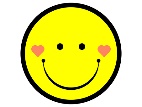 １学期が終了します。4月は新しい環境の中で戸惑っているような様子も見られましたが、今は担任や友達にも慣れ、楽しそうに体を動かしたり給食を食べたりしています。一人一人の成長の様子は、先日の面談で担任からお話されたことだと思います。子供たちが元気に学校生活を送れるのは、元気に登校できるように御家庭で体調を整えていただいたからだと思います。御協力ありがとうございました。２学期も子供たちが楽しく学習に取り組めるよう、小学部教員一同、心を合わせ、力を合わせていきます。２学期もどうぞよろしくお願いします。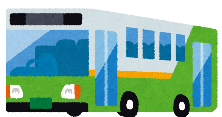 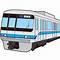 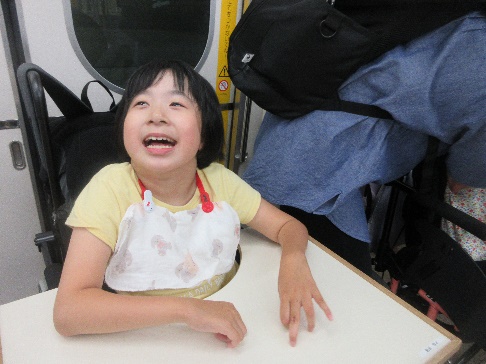 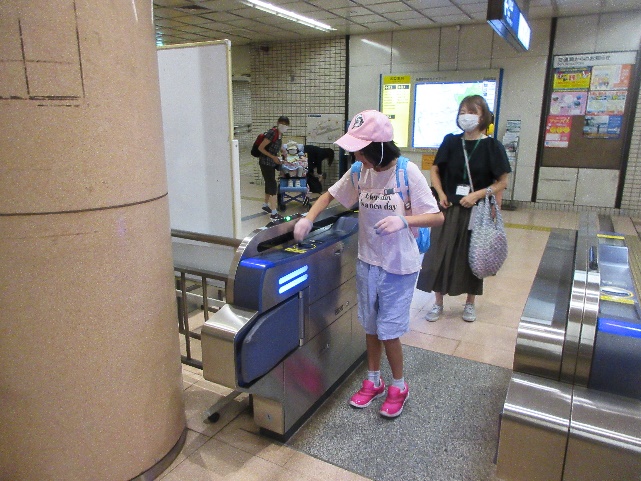 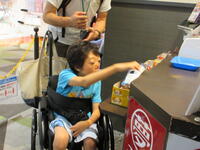 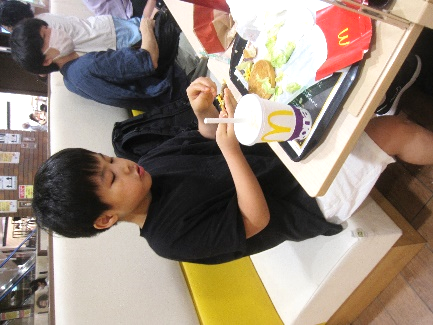 【お願いとお知らせ】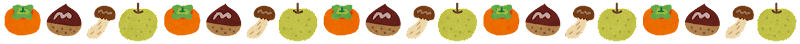 ・１学期の通信表はレール式クリアファイルに入れてお渡しします。今年度から学期ごとに回収することは行いませんので、１学期の通信表とファイルは御家庭で保管をお願いします。・B課程の３・４年生が9月に予定していた松陵校との交流は、感染症流行のために延期しました。　10月２５日（水）に行う予定です。・プールでの学習が終わりました。水着や浮き輪、サンダルの準備など、御協力ありがとうございました。来年度もまた使いますので、御家庭で保管をよろしくお願いします。・運動会や学習発表会の練習が始まっています。健康観察を丁寧にしながら取り組んでいきます。御不明な点等ありましたら、担任や主事まで御連絡ください。